Guarde esta copia para sus archivos; Envie la copia original de COE, con firmas a: SD Migrant Education Program; SD Department of Education; 800 Governors Drive, Pierre, SD 57501Revisado 11/22/21                                                      Ver páginas 2-12 de COE, códigos y instrucciones para completar el COE.Esta es información confidencial, pero puede ser compartida entre entidades estatales y federales.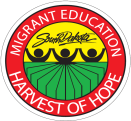 Certificado Nacional De Elegibilidad– Programa de Educación Migrante de South DakotaCertificado Nacional De Elegibilidad– Programa de Educación Migrante de South DakotaCertificado Nacional De Elegibilidad– Programa de Educación Migrante de South DakotaCertificado Nacional De Elegibilidad– Programa de Educación Migrante de South DakotaCertificado Nacional De Elegibilidad– Programa de Educación Migrante de South DakotaCertificado Nacional De Elegibilidad– Programa de Educación Migrante de South DakotaCertificado Nacional De Elegibilidad– Programa de Educación Migrante de South DakotaCertificado Nacional De Elegibilidad– Programa de Educación Migrante de South DakotaCertificado Nacional De Elegibilidad– Programa de Educación Migrante de South DakotaCertificado Nacional De Elegibilidad– Programa de Educación Migrante de South DakotaNombre del distrito escolar en SD:                                                                           Fecha de residencia:   Nombre del distrito escolar en SD:                                                                           Fecha de residencia:   Nombre del distrito escolar en SD:                                                                           Fecha de residencia:   Nombre del distrito escolar en SD:                                                                           Fecha de residencia:   Nombre del distrito escolar en SD:                                                                           Fecha de residencia:   Nombre del distrito escolar en SD:                                                                           Fecha de residencia:   Nombre del distrito escolar en SD:                                                                           Fecha de residencia:   Nombre del distrito escolar en SD:                                                                           Fecha de residencia:   Nombre del distrito escolar en SD:                                                                           Fecha de residencia:   Nombre del distrito escolar en SD:                                                                           Fecha de residencia:   I. DATOS DE LA FAMILIA                                                                                             Se puede conseguir una copia electrónica de esta forma en: http://doe.sd.gov/oess/documents/TitleIPartC_CertificateofEligibility.pdfI. DATOS DE LA FAMILIA                                                                                             Se puede conseguir una copia electrónica de esta forma en: http://doe.sd.gov/oess/documents/TitleIPartC_CertificateofEligibility.pdfI. DATOS DE LA FAMILIA                                                                                             Se puede conseguir una copia electrónica de esta forma en: http://doe.sd.gov/oess/documents/TitleIPartC_CertificateofEligibility.pdfI. DATOS DE LA FAMILIA                                                                                             Se puede conseguir una copia electrónica de esta forma en: http://doe.sd.gov/oess/documents/TitleIPartC_CertificateofEligibility.pdfI. DATOS DE LA FAMILIA                                                                                             Se puede conseguir una copia electrónica de esta forma en: http://doe.sd.gov/oess/documents/TitleIPartC_CertificateofEligibility.pdfI. DATOS DE LA FAMILIA                                                                                             Se puede conseguir una copia electrónica de esta forma en: http://doe.sd.gov/oess/documents/TitleIPartC_CertificateofEligibility.pdfI. DATOS DE LA FAMILIA                                                                                             Se puede conseguir una copia electrónica de esta forma en: http://doe.sd.gov/oess/documents/TitleIPartC_CertificateofEligibility.pdfI. DATOS DE LA FAMILIA                                                                                             Se puede conseguir una copia electrónica de esta forma en: http://doe.sd.gov/oess/documents/TitleIPartC_CertificateofEligibility.pdfI. DATOS DE LA FAMILIA                                                                                             Se puede conseguir una copia electrónica de esta forma en: http://doe.sd.gov/oess/documents/TitleIPartC_CertificateofEligibility.pdfI. DATOS DE LA FAMILIA                                                                                             Se puede conseguir una copia electrónica de esta forma en: http://doe.sd.gov/oess/documents/TitleIPartC_CertificateofEligibility.pdfI. DATOS DE LA FAMILIA                                                                                             Se puede conseguir una copia electrónica de esta forma en: http://doe.sd.gov/oess/documents/TitleIPartC_CertificateofEligibility.pdf1A. Padre/Guardián (Apellido(s), Nombre, Segundo Nombre):1A. Padre/Guardián (Apellido(s), Nombre, Segundo Nombre):1A. Padre/Guardián (Apellido(s), Nombre, Segundo Nombre):1A. Padre/Guardián (Apellido(s), Nombre, Segundo Nombre):1A. Padre/Guardián (Apellido(s), Nombre, Segundo Nombre):1A. Padre/Guardián (Apellido(s), Nombre, Segundo Nombre):1A. Padre/Guardián (Apellido(s), Nombre, Segundo Nombre):2A. Dirección actual:2A. Dirección actual:2A. Dirección actual:2A. Dirección actual:1B. Madre/Guardián (Apellido(s), Nombre, Segundo Nombre):1B. Madre/Guardián (Apellido(s), Nombre, Segundo Nombre):1B. Madre/Guardián (Apellido(s), Nombre, Segundo Nombre):1B. Madre/Guardián (Apellido(s), Nombre, Segundo Nombre):1B. Madre/Guardián (Apellido(s), Nombre, Segundo Nombre):1B. Madre/Guardián (Apellido(s), Nombre, Segundo Nombre):1B. Madre/Guardián (Apellido(s), Nombre, Segundo Nombre):2B. Ciudad:                                                  Estado:                   Código Postal:2B. Ciudad:                                                  Estado:                   Código Postal:2B. Ciudad:                                                  Estado:                   Código Postal:2B. Ciudad:                                                  Estado:                   Código Postal:1C. Jóvenes Auto-elegibles(Apellido(s), Nombre, Segundo Nombre):1C. Jóvenes Auto-elegibles(Apellido(s), Nombre, Segundo Nombre):1C. Jóvenes Auto-elegibles(Apellido(s), Nombre, Segundo Nombre):1C. Jóvenes Auto-elegibles(Apellido(s), Nombre, Segundo Nombre):1C. Jóvenes Auto-elegibles(Apellido(s), Nombre, Segundo Nombre):1C. Jóvenes Auto-elegibles(Apellido(s), Nombre, Segundo Nombre):1C. Jóvenes Auto-elegibles(Apellido(s), Nombre, Segundo Nombre):2C. Número de teléfono (casa o contacto):2C. Número de teléfono (casa o contacto):2C. Número de teléfono (casa o contacto):2C. Número de teléfono (casa o contacto):II. DATOS DE CADA NIÑOII. DATOS DE CADA NIÑOII. DATOS DE CADA NIÑOII. DATOS DE CADA NIÑOII. DATOS DE CADA NIÑOII. DATOS DE CADA NIÑOII. DATOS DE CADA NIÑOII. DATOS DE CADA NIÑOII. DATOS DE CADA NIÑOII. DATOS DE CADA NIÑOII. DATOS DE CADA NIÑO3. (Primero Apellido, Segundo Apellido, Sufijo, Primer Nombre, Segundo Nombre)3. (Primero Apellido, Segundo Apellido, Sufijo, Primer Nombre, Segundo Nombre)4. SexoM  or  F5. Fecha de nacimiento(mes/día/año)(mm/dd/yy)6. Código7. MB8. Grado 9. SIMS # (9 dígitos)10. Lugar de nacimiento(Ciudad/Estado/País)11. Nombre del centro de asistencia12. Fecha de inscripción en la escuelaIII. MUDANZA O TRABAJO CALIFICADOIII. MUDANZA O TRABAJO CALIFICADOIII. MUDANZA O TRABAJO CALIFICADOIII. MUDANZA O TRABAJO CALIFICADOIII. MUDANZA O TRABAJO CALIFICADOIII. MUDANZA O TRABAJO CALIFICADOIII. MUDANZA O TRABAJO CALIFICADOIV. Sección de Comentarios (Incluya 2bi, 4c, 5, 6a, y 6b de la sección III, si es aplicable)IV. Sección de Comentarios (Incluya 2bi, 4c, 5, 6a, y 6b de la sección III, si es aplicable)IV. Sección de Comentarios (Incluya 2bi, 4c, 5, 6a, y 6b de la sección III, si es aplicable)IV. Sección de Comentarios (Incluya 2bi, 4c, 5, 6a, y 6b de la sección III, si es aplicable)1. Los niños en esta forma se mudaron debido a la necesidad económica de una residencia en ________Distrito      /           Ciudad           /     Estado        /   País______ a una residencia en ________Distrito      /           Ciudad           /     Estado        /   País______.2. Los niños se mudaron (completar/marque ambos a. y b.):	a.  ellos son trabajadores, O;   con el trabajador, O;  para unirse o preceder al trabajador. 	b. El trabajador, ______Nombre del y apellido’’’’_____, es  padre/madre  esposo/esposa  guardián del hijo/ de la hija.         .         i. (Completar si “para unirse o preceder al trabajador”  está marcado en la sección 2a.) El trabajador se mudó en la fecha ____MM/DD/YY____. Los niños se mudaron ____MM/DD/YY____. (agregue cualquier comentario)La fecha que los califica es ______MM/DD/YY_______.El trabajador en esta forma se mudó debido a la necesidad económica de una residencia en ________Distrito      /           Ciudad           /     Estado        /   País______ a una residencia en ________Distrito      /           Ciudad           /     Estado        /   País______._________.    Y el trabajador            Fue contratado en un nuevo trabajo de calificación poco después de la mudanza            Busco continuamente un nuevo trabajo que calificaba, Y tiene una reciente historia de mudarse para obtener trabajo.El trabajo calificado es,* _________describir el trabajo de trabajo agrícola o pesca________ (marque  a. y b.):	a.  Estacional O;        Temporal	b.  Agrícola  O;     Pesca6. Si marco temporal #5a complete: El trabajo fue temporal debido a :	a.  Declaración del trabajador  (comentario), O;	b.  Declaración del empleador (comentario), O;	c.  Documentación estatal    para _________Empleador_____________1. Los niños en esta forma se mudaron debido a la necesidad económica de una residencia en ________Distrito      /           Ciudad           /     Estado        /   País______ a una residencia en ________Distrito      /           Ciudad           /     Estado        /   País______.2. Los niños se mudaron (completar/marque ambos a. y b.):	a.  ellos son trabajadores, O;   con el trabajador, O;  para unirse o preceder al trabajador. 	b. El trabajador, ______Nombre del y apellido’’’’_____, es  padre/madre  esposo/esposa  guardián del hijo/ de la hija.         .         i. (Completar si “para unirse o preceder al trabajador”  está marcado en la sección 2a.) El trabajador se mudó en la fecha ____MM/DD/YY____. Los niños se mudaron ____MM/DD/YY____. (agregue cualquier comentario)La fecha que los califica es ______MM/DD/YY_______.El trabajador en esta forma se mudó debido a la necesidad económica de una residencia en ________Distrito      /           Ciudad           /     Estado        /   País______ a una residencia en ________Distrito      /           Ciudad           /     Estado        /   País______._________.    Y el trabajador            Fue contratado en un nuevo trabajo de calificación poco después de la mudanza            Busco continuamente un nuevo trabajo que calificaba, Y tiene una reciente historia de mudarse para obtener trabajo.El trabajo calificado es,* _________describir el trabajo de trabajo agrícola o pesca________ (marque  a. y b.):	a.  Estacional O;        Temporal	b.  Agrícola  O;     Pesca6. Si marco temporal #5a complete: El trabajo fue temporal debido a :	a.  Declaración del trabajador  (comentario), O;	b.  Declaración del empleador (comentario), O;	c.  Documentación estatal    para _________Empleador_____________1. Los niños en esta forma se mudaron debido a la necesidad económica de una residencia en ________Distrito      /           Ciudad           /     Estado        /   País______ a una residencia en ________Distrito      /           Ciudad           /     Estado        /   País______.2. Los niños se mudaron (completar/marque ambos a. y b.):	a.  ellos son trabajadores, O;   con el trabajador, O;  para unirse o preceder al trabajador. 	b. El trabajador, ______Nombre del y apellido’’’’_____, es  padre/madre  esposo/esposa  guardián del hijo/ de la hija.         .         i. (Completar si “para unirse o preceder al trabajador”  está marcado en la sección 2a.) El trabajador se mudó en la fecha ____MM/DD/YY____. Los niños se mudaron ____MM/DD/YY____. (agregue cualquier comentario)La fecha que los califica es ______MM/DD/YY_______.El trabajador en esta forma se mudó debido a la necesidad económica de una residencia en ________Distrito      /           Ciudad           /     Estado        /   País______ a una residencia en ________Distrito      /           Ciudad           /     Estado        /   País______._________.    Y el trabajador            Fue contratado en un nuevo trabajo de calificación poco después de la mudanza            Busco continuamente un nuevo trabajo que calificaba, Y tiene una reciente historia de mudarse para obtener trabajo.El trabajo calificado es,* _________describir el trabajo de trabajo agrícola o pesca________ (marque  a. y b.):	a.  Estacional O;        Temporal	b.  Agrícola  O;     Pesca6. Si marco temporal #5a complete: El trabajo fue temporal debido a :	a.  Declaración del trabajador  (comentario), O;	b.  Declaración del empleador (comentario), O;	c.  Documentación estatal    para _________Empleador_____________1. Los niños en esta forma se mudaron debido a la necesidad económica de una residencia en ________Distrito      /           Ciudad           /     Estado        /   País______ a una residencia en ________Distrito      /           Ciudad           /     Estado        /   País______.2. Los niños se mudaron (completar/marque ambos a. y b.):	a.  ellos son trabajadores, O;   con el trabajador, O;  para unirse o preceder al trabajador. 	b. El trabajador, ______Nombre del y apellido’’’’_____, es  padre/madre  esposo/esposa  guardián del hijo/ de la hija.         .         i. (Completar si “para unirse o preceder al trabajador”  está marcado en la sección 2a.) El trabajador se mudó en la fecha ____MM/DD/YY____. Los niños se mudaron ____MM/DD/YY____. (agregue cualquier comentario)La fecha que los califica es ______MM/DD/YY_______.El trabajador en esta forma se mudó debido a la necesidad económica de una residencia en ________Distrito      /           Ciudad           /     Estado        /   País______ a una residencia en ________Distrito      /           Ciudad           /     Estado        /   País______._________.    Y el trabajador            Fue contratado en un nuevo trabajo de calificación poco después de la mudanza            Busco continuamente un nuevo trabajo que calificaba, Y tiene una reciente historia de mudarse para obtener trabajo.El trabajo calificado es,* _________describir el trabajo de trabajo agrícola o pesca________ (marque  a. y b.):	a.  Estacional O;        Temporal	b.  Agrícola  O;     Pesca6. Si marco temporal #5a complete: El trabajo fue temporal debido a :	a.  Declaración del trabajador  (comentario), O;	b.  Declaración del empleador (comentario), O;	c.  Documentación estatal    para _________Empleador_____________1. Los niños en esta forma se mudaron debido a la necesidad económica de una residencia en ________Distrito      /           Ciudad           /     Estado        /   País______ a una residencia en ________Distrito      /           Ciudad           /     Estado        /   País______.2. Los niños se mudaron (completar/marque ambos a. y b.):	a.  ellos son trabajadores, O;   con el trabajador, O;  para unirse o preceder al trabajador. 	b. El trabajador, ______Nombre del y apellido’’’’_____, es  padre/madre  esposo/esposa  guardián del hijo/ de la hija.         .         i. (Completar si “para unirse o preceder al trabajador”  está marcado en la sección 2a.) El trabajador se mudó en la fecha ____MM/DD/YY____. Los niños se mudaron ____MM/DD/YY____. (agregue cualquier comentario)La fecha que los califica es ______MM/DD/YY_______.El trabajador en esta forma se mudó debido a la necesidad económica de una residencia en ________Distrito      /           Ciudad           /     Estado        /   País______ a una residencia en ________Distrito      /           Ciudad           /     Estado        /   País______._________.    Y el trabajador            Fue contratado en un nuevo trabajo de calificación poco después de la mudanza            Busco continuamente un nuevo trabajo que calificaba, Y tiene una reciente historia de mudarse para obtener trabajo.El trabajo calificado es,* _________describir el trabajo de trabajo agrícola o pesca________ (marque  a. y b.):	a.  Estacional O;        Temporal	b.  Agrícola  O;     Pesca6. Si marco temporal #5a complete: El trabajo fue temporal debido a :	a.  Declaración del trabajador  (comentario), O;	b.  Declaración del empleador (comentario), O;	c.  Documentación estatal    para _________Empleador_____________1. Los niños en esta forma se mudaron debido a la necesidad económica de una residencia en ________Distrito      /           Ciudad           /     Estado        /   País______ a una residencia en ________Distrito      /           Ciudad           /     Estado        /   País______.2. Los niños se mudaron (completar/marque ambos a. y b.):	a.  ellos son trabajadores, O;   con el trabajador, O;  para unirse o preceder al trabajador. 	b. El trabajador, ______Nombre del y apellido’’’’_____, es  padre/madre  esposo/esposa  guardián del hijo/ de la hija.         .         i. (Completar si “para unirse o preceder al trabajador”  está marcado en la sección 2a.) El trabajador se mudó en la fecha ____MM/DD/YY____. Los niños se mudaron ____MM/DD/YY____. (agregue cualquier comentario)La fecha que los califica es ______MM/DD/YY_______.El trabajador en esta forma se mudó debido a la necesidad económica de una residencia en ________Distrito      /           Ciudad           /     Estado        /   País______ a una residencia en ________Distrito      /           Ciudad           /     Estado        /   País______._________.    Y el trabajador            Fue contratado en un nuevo trabajo de calificación poco después de la mudanza            Busco continuamente un nuevo trabajo que calificaba, Y tiene una reciente historia de mudarse para obtener trabajo.El trabajo calificado es,* _________describir el trabajo de trabajo agrícola o pesca________ (marque  a. y b.):	a.  Estacional O;        Temporal	b.  Agrícola  O;     Pesca6. Si marco temporal #5a complete: El trabajo fue temporal debido a :	a.  Declaración del trabajador  (comentario), O;	b.  Declaración del empleador (comentario), O;	c.  Documentación estatal    para _________Empleador_____________1. Los niños en esta forma se mudaron debido a la necesidad económica de una residencia en ________Distrito      /           Ciudad           /     Estado        /   País______ a una residencia en ________Distrito      /           Ciudad           /     Estado        /   País______.2. Los niños se mudaron (completar/marque ambos a. y b.):	a.  ellos son trabajadores, O;   con el trabajador, O;  para unirse o preceder al trabajador. 	b. El trabajador, ______Nombre del y apellido’’’’_____, es  padre/madre  esposo/esposa  guardián del hijo/ de la hija.         .         i. (Completar si “para unirse o preceder al trabajador”  está marcado en la sección 2a.) El trabajador se mudó en la fecha ____MM/DD/YY____. Los niños se mudaron ____MM/DD/YY____. (agregue cualquier comentario)La fecha que los califica es ______MM/DD/YY_______.El trabajador en esta forma se mudó debido a la necesidad económica de una residencia en ________Distrito      /           Ciudad           /     Estado        /   País______ a una residencia en ________Distrito      /           Ciudad           /     Estado        /   País______._________.    Y el trabajador            Fue contratado en un nuevo trabajo de calificación poco después de la mudanza            Busco continuamente un nuevo trabajo que calificaba, Y tiene una reciente historia de mudarse para obtener trabajo.El trabajo calificado es,* _________describir el trabajo de trabajo agrícola o pesca________ (marque  a. y b.):	a.  Estacional O;        Temporal	b.  Agrícola  O;     Pesca6. Si marco temporal #5a complete: El trabajo fue temporal debido a :	a.  Declaración del trabajador  (comentario), O;	b.  Declaración del empleador (comentario), O;	c.  Documentación estatal    para _________Empleador_____________Por favor, incluya el lugar, la ciudad y el estado de empleoIncluya cualquier comentario adicional en otras hojas de papel si es necesarioV. La firma del padre/madre/guardián/esposo/esposa/trabajador  - - - RequeridoYo entiendo que el propósito de esta forma es para que el Estado determine si los hijos (jóvenes) que están incluidos aquí califican para el Título I Programa de Educación para migrantes. Por lo que yo sé, toda la información que he dado es verdadera.
_________________________________________     ________________________             ________________Firma                                                                              Parentesco                                         Fecha   MM/DD/YYVI. Datos de Certificación de Elegibilidad - - - RequeridoYo certifico que basado en la información se me fue dada, la cual es pertinente y refleja lo antedicho, estoy satisfecho(a) que estas personas menores son personas emigrantes como se define en 20 U.S.D. 6399(2) reglas implementadas, y luego elegibles para los servicios de la Programa de Educación Migrante de South Dakota. Yo certifico que, por lo que yo sé, la información es verdadera, segura, y válida, y entiendo que cualquier información falsa que se haya dado me expone a ser multado o encarcelado según la ley 18 U.S.C. 1001.________________________________________      _____________________                    ________________Firma del Entrevistador                                                        Título                                        Fecha   MM/DD/YY
________________________________________      _____________________                    ________________Firma del Revisor Designado por SEA                                Titulo                                         Fecha  MM/DD/YYVII. Certificación y Revista -  Uso solo SEA – RequeridoDirector estatal:   □ Elegible  □ No Elegible   Fecha:_________  Firma: ___________________________Representante estatal:  □ Elegible  □ No Elegible  Fecha:_________  Firma:  ___________________________Por favor, incluya el lugar, la ciudad y el estado de empleoIncluya cualquier comentario adicional en otras hojas de papel si es necesarioV. La firma del padre/madre/guardián/esposo/esposa/trabajador  - - - RequeridoYo entiendo que el propósito de esta forma es para que el Estado determine si los hijos (jóvenes) que están incluidos aquí califican para el Título I Programa de Educación para migrantes. Por lo que yo sé, toda la información que he dado es verdadera.
_________________________________________     ________________________             ________________Firma                                                                              Parentesco                                         Fecha   MM/DD/YYVI. Datos de Certificación de Elegibilidad - - - RequeridoYo certifico que basado en la información se me fue dada, la cual es pertinente y refleja lo antedicho, estoy satisfecho(a) que estas personas menores son personas emigrantes como se define en 20 U.S.D. 6399(2) reglas implementadas, y luego elegibles para los servicios de la Programa de Educación Migrante de South Dakota. Yo certifico que, por lo que yo sé, la información es verdadera, segura, y válida, y entiendo que cualquier información falsa que se haya dado me expone a ser multado o encarcelado según la ley 18 U.S.C. 1001.________________________________________      _____________________                    ________________Firma del Entrevistador                                                        Título                                        Fecha   MM/DD/YY
________________________________________      _____________________                    ________________Firma del Revisor Designado por SEA                                Titulo                                         Fecha  MM/DD/YYVII. Certificación y Revista -  Uso solo SEA – RequeridoDirector estatal:   □ Elegible  □ No Elegible   Fecha:_________  Firma: ___________________________Representante estatal:  □ Elegible  □ No Elegible  Fecha:_________  Firma:  ___________________________Por favor, incluya el lugar, la ciudad y el estado de empleoIncluya cualquier comentario adicional en otras hojas de papel si es necesarioV. La firma del padre/madre/guardián/esposo/esposa/trabajador  - - - RequeridoYo entiendo que el propósito de esta forma es para que el Estado determine si los hijos (jóvenes) que están incluidos aquí califican para el Título I Programa de Educación para migrantes. Por lo que yo sé, toda la información que he dado es verdadera.
_________________________________________     ________________________             ________________Firma                                                                              Parentesco                                         Fecha   MM/DD/YYVI. Datos de Certificación de Elegibilidad - - - RequeridoYo certifico que basado en la información se me fue dada, la cual es pertinente y refleja lo antedicho, estoy satisfecho(a) que estas personas menores son personas emigrantes como se define en 20 U.S.D. 6399(2) reglas implementadas, y luego elegibles para los servicios de la Programa de Educación Migrante de South Dakota. Yo certifico que, por lo que yo sé, la información es verdadera, segura, y válida, y entiendo que cualquier información falsa que se haya dado me expone a ser multado o encarcelado según la ley 18 U.S.C. 1001.________________________________________      _____________________                    ________________Firma del Entrevistador                                                        Título                                        Fecha   MM/DD/YY
________________________________________      _____________________                    ________________Firma del Revisor Designado por SEA                                Titulo                                         Fecha  MM/DD/YYVII. Certificación y Revista -  Uso solo SEA – RequeridoDirector estatal:   □ Elegible  □ No Elegible   Fecha:_________  Firma: ___________________________Representante estatal:  □ Elegible  □ No Elegible  Fecha:_________  Firma:  ___________________________Por favor, incluya el lugar, la ciudad y el estado de empleoIncluya cualquier comentario adicional en otras hojas de papel si es necesarioV. La firma del padre/madre/guardián/esposo/esposa/trabajador  - - - RequeridoYo entiendo que el propósito de esta forma es para que el Estado determine si los hijos (jóvenes) que están incluidos aquí califican para el Título I Programa de Educación para migrantes. Por lo que yo sé, toda la información que he dado es verdadera.
_________________________________________     ________________________             ________________Firma                                                                              Parentesco                                         Fecha   MM/DD/YYVI. Datos de Certificación de Elegibilidad - - - RequeridoYo certifico que basado en la información se me fue dada, la cual es pertinente y refleja lo antedicho, estoy satisfecho(a) que estas personas menores son personas emigrantes como se define en 20 U.S.D. 6399(2) reglas implementadas, y luego elegibles para los servicios de la Programa de Educación Migrante de South Dakota. Yo certifico que, por lo que yo sé, la información es verdadera, segura, y válida, y entiendo que cualquier información falsa que se haya dado me expone a ser multado o encarcelado según la ley 18 U.S.C. 1001.________________________________________      _____________________                    ________________Firma del Entrevistador                                                        Título                                        Fecha   MM/DD/YY
________________________________________      _____________________                    ________________Firma del Revisor Designado por SEA                                Titulo                                         Fecha  MM/DD/YYVII. Certificación y Revista -  Uso solo SEA – RequeridoDirector estatal:   □ Elegible  □ No Elegible   Fecha:_________  Firma: ___________________________Representante estatal:  □ Elegible  □ No Elegible  Fecha:_________  Firma:  ___________________________Programa de Educación Migrante de South DakotaLista de Códigos de Actividades Calificadas Agrícolas Temporales o EstacionalesPrograma de Educación Migrante de South DakotaLista de Códigos de Actividades Calificadas Agrícolas Temporales o EstacionalesPrograma de Educación Migrante de South DakotaLista de Códigos de Actividades Calificadas Agrícolas Temporales o EstacionalesPrograma de Educación Migrante de South DakotaLista de Códigos de Actividades Calificadas Agrícolas Temporales o EstacionalesPrograma de Educación Migrante de South DakotaLista de Códigos de Actividades Calificadas Agrícolas Temporales o EstacionalesPrograma de Educación Migrante de South DakotaLista de Códigos de Actividades Calificadas Agrícolas Temporales o EstacionalesProcesamiento de CarneA-00….Solo intenciónA-01….Jinete de Corral AnimalA-02….Clasificador de GanadoA-03….MataderoA-04….DesolladorA-05….EvisceraciónA-06….Cortadora de CarneA-07….EmpaquetadorA-08….Procesador/TransportadorA-09….Otros (especificar)A-10….Rover de GranjaA-11….PeinadoPlanta de FertilizantesB-00….Solo intenciónB-01….B-02....AplicaciónB-03….Otros(especificar)Cebadero/corral de alimentosC-00….Solo intenciónC-01….Manejador de GanadoC-02….Limpiador de CorralesC-03….Comedero de AnimalesC-04….Preparación de Alimentos C-05….C-06.... Otros(especificar)Elevador/Molino de AlimentaciónD-00…. Solo intenciónD-01….D-02....Aplicación de fertilizantesD-03….Secador de granosD-04….Mezclador de alimentaciónD-05….Otros(especificar)Molino de AlfalfaE-00….Solo intenciónE-01….PlantadorE-02….CortadorE-03….PicadorE-04….EmpacadoraE-05….E-06….PulverizadorE-07….Producción de pelletsE-08….Riego/IrrigaciónE-09….Otros(especificar)Soja/SoyaG-00….Solo intenciónG-01….Preparación del lecho de sojaG-02….PlantadorG-03….CultivadorG-04….Riego/IrrigaciónG-05….CosechadoraG-06….Transportista(especificar)G-07….Otros(especificar)TrigoG-10….Solo intenciónG-11….G-12…. Preparación del lecho del trigoG-13….PlantadorG-14….CultivadorG-15….Riego/IrrigaciónG-16….CosechadoraG-17….Transportista(especificar)G-18….Otros(especificar)MaízG-20….Solo intenciónG-21…. Preparación del lecho del maízG-22….PlantadorG-23….CultivadorG-24….Riego/IrrigaciónG-25….CosechadoraG-26….Transportista(especificar)G-27….Otros(especificar)GirasolesG-30….Solo intenciónG-31…. Preparación del lecho del girasolesG-32….PlantadorG-33….CultivadorG-34….Riego/IrrigaciónG-35….CosechadoraG-36….Transportista(especificar)G-37….Otros(especificar) Milo o Grano de SorgoG-40….Solo intenciónG-41…. Preparación del lecho de milo o grano de sorgoG-42….PlantadorG-43….CultivadorG-44….Riego/IrrigaciónG-45….CosechadoraG-46….Transportista(especificar)G-47….Otros(especificar)Producción de EnsilajeG-50….Solo intenciónG-51….Preparación del lecho de ensilajeG-52….PlantadorG-53….CultivadorG-54….Riego/IrrigaciónG-55….CosechadoraG-56….Transportista(especificar)G-57….Otros(especificar)Palomitas de MaízG-60….Solo intenciónG-61…. Preparación del lecho de palomitas de maízG-62….PlantadorG-63….CultivadorG-64….Riego/IrrigaciónG-65….CosechadoraG-66….Transportista(especificar)G-67….Otros(especificar)AbejasHB-00….Solo intenciónHB-01….Preparación de la colmenaHB-02....Cuidado de la colmenaHB-03….Cosecha de mielHB-04….Otros(especificar)Huerto: ManzanasJ-00….Solo intenciónJ-01….CosechadoraJ-02….Transportista(especificar)J-03….Otros(especificar)Duraznos/MelocotonesJ-09….Solo intenciónJ-10….CosechadoraJ-11….Transportista(especificar)J-12….Otros(especificar)PerasJ-19….Solo intenciónJ-20….CosechadoraJ-21….Transportista(especificar)J-22….Otros(especificar)ViñedoL-00….Solo intenciónL-01….CosechadoraL-02….PodadoraL-03….Transportista(especificar)L-04….ProcesamientoL-05….Otros(especificar)Tala/MadererasLL-00….Solo intenciónLL-01…. CosechadoraLL-02….Transportista(especificar)LL-03….Otros(especificar)LL-04….PlantadorLL-05….PodadoraProcesamiento de AlimentosM-01....Alimentos frescosM-02….Otros(especificar)M-03….Procesamiento de quesoM-10…. Procesamiento de sopaLecheríaN-00….Solo intenciónN-01….Otros(especificar)N-02….Comedero de AnimalesN-03….Parir/PartoN-04….OrdeñadoraN-05….DescornadoAgricultura de CamionesO-00….Solo intenciónO-01....NabosO-02....Remolacha/BetabelO-03….TomateO-04….Maíz dulce/EloteO-05….LechugaO-06….CebollaO-07….PepinoO-08….ZanahoriaO-09….PapaO-10….Fresa/FrutillaO-11….MelonesO-12....FrijolesO-13....PimientoO-14....CalabazaO-15....EspinacaO-16....OkraO-17....Otros(especificar)Stock de ViveroP-00....Solo intenciónP-01....Riego/IrrigaciónP-02....AlfareroP-03….CultivadorP-04….Aplicación de fertilizantesP-05….EscardadorP-06….Entresacar/ClarearP-07….PodadoraP-08….Otros(especificar)Cultivo de FaisanesPF-00….Solo intenciónPF-01….Preparación del nidoPF-02….Comedero de AnimalesPF-03….Cosecha de aves/pájarosPF-04….Otros(especificar)AvícolaPL-00….Solo intenciónPL-01….Cuidado de la poleaPL-02….Cuidado de las gallinas pone huevosPL-03….Procesamiento de huevosPL-04….Otros(especificar)PL-05….MataderoPL 06….EvisceraciónPL 07….DeshuesarPL 08….EmpaquetadorRouging (Desmalezado de Cultivos)Q-00….Solo intenciónQ-01….MiloQ-02….MaízQ-03….Otros (especificar) GanaderíaR-00….Solo intenciónR-01….Ganado de trabajoR-02….Comedero de ganadoR-03….Cercado/ValladoR-04….Transportista/ManejarR-05….Otros(especificar)Procesamiento de Carne de CerdoS-00….Solo intenciónS-01….MataderoS-02….DesolladorS-03….Cortadora de CarneS-04….EmpaquetadorS-05....EvisceraciónS-06….Otros(especificar)Procesamiento de PavoT-00….Solo intenciónT-01….DescabezamientoT-02….DesplumeT-03….EvisceraciónT-04…. Lavado/Lavarse T-05….DeshuesarT-06….ProcesamientoT-07….EmpaquetadorEl Peón Agrícola/de CampoX-00….Solo intenciónX-01….Trabajo generalX-02….Otros(especificar)Esquileo de OvejasSS-00….Solo intenciónSS-01….Cizallado/EsquiladoEsquileo de CabraGS-00…Solo intenciónGS-01….Cizallado/EsquiladoCosecha de PapaPH-00….Solo intenciónPH-01….CosechadoraPH-02….ClasificadorPH-03.…Transportista(especificar)PH-04….ProcesamientoPH-05….Otros(especificar)Código de COE Código de COE Celda #6: Verificación del Nacimiento1003 – registro de bautismo o certificado de la iglesia;1004 – certificado de nacimiento;1005 – entrada en la Biblia de la familia;1006 – certificado hospitalario;1007 – declaración jurada/affidávit de los padres;1008 – pasaporte;1009 – certificado médico;1010 – registros escolares previamente verificados;1011 – IDENTIFICACIÓN emitida por el estado;1012 – licencia de conducir;1013 – documento de inmigración;2382 – póliza de seguro de vida; o9999 – Otro.Celda  #8: Clasificación de GradosP 0 – menores de un añoP 1 – mayores de 1 año y menores de 2 añosP 2 – mayores de 2 año y menores de 3 añosP 3 – mayores de 3 año y menores de 4 añosP 4 – mayores de 4 año y menores de 5 añosP 5 – mayores de 5 años, pero no inscritos en KindergartenK – inscrito en Kindergarten1 a 12 se utilizan para indicar el grado en el que el niño está actualmente matriculadoUG – jóvenes fuera de la escuela